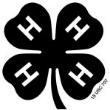 TABLE OF CONTENTS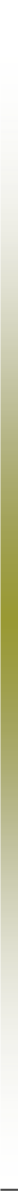 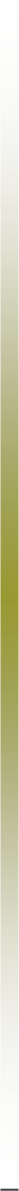   Introductory Page/4-H Story  My 4-H Goals  Project Pages (including pictures)List Project(s) by order in Record Book  This Year’s 4-H Memories (optional), i.e. photos, news clippings, etc. from club activities, county events (pizza making, camp) etc.  Parent/Guardian Comments  Organizational/Project/Youth Leader(s)’ CommentsMy 4-H Story(Tell about this past 4-H year, club outings, 4-H trips, fundraisers, fair, etc.)Year in 4-H:  	Grade Completed:  	Photo of yourself(Continue on reverse side)One thing I didn’t do this year that I really want to do in 4-H is . . .(Add pages , if you wish)My 4-H Goals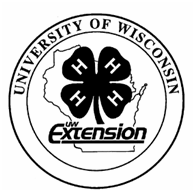 20 	One specific 4-H goal I hope to achieve is …I plan to achieve this by…Participating in the activities beyond the club or/and county has benefited or helped me learn…Parent/Guardian CommentsI certify that I have completed this record book on my own.  My parent/guardian may have assisted me, but they did not complete any section of this book for me.I have the following financial understanding with my parent(s)/guardian(s).  Check all that apply.□	Parent/Guardian covers all costs.□	I cover my own cost.□	We share costs.□	Fundraiser with club.□	No agreement.□	Other (explain).Parent/Guardian:  Please comment on how you feel about your child’s participation in 4-H this year.(Additional page may be added)Organizational/Project/Youth Leader(s)’ CommentsPlease have this section filled out by at least one leader.Please comment on how you feel about your member’s effort on his/her 4-H year.1)2)(Additional page may be added)Plan todo√Completed√Club ParticipationClub ParticipationClub ParticipationAttend regular club meetingsMake contributions to club meetingsHelp with Community ServiceProjectServe on Club CommitteeHelp with club booth at CountyFairHelp with club fundraiserEnroll as a Youth LeaderHold a club officer positionClub Speech/DemonstrationAttend club trip/outingPlease list other club activities:County ParticipationCounty ParticipationCounty ParticipationHelp in the Dipper FoodstandMake and/or Sell PizzasFair ExhibitorFair Helper, Building MonitorSpeaking/Demo Contest4-H Teen Winter Camp4-H Camp4-H Camp CounselorClothing RevueAnimal Project MeetingsCounty Committees i.e. Dipper,Basket Raffle, Breakfast at theFairOfficer Training4-H Board of Directors4-H Ambassador4-H Family BanquetActivity / Project Youth LeaderPlease list other CountyActivities:Youth Signature:Date:Parent/Guardian Signature:Date:1.) Signature/Title:Date:2.) Signature/Title:Date: